Rotary District Conference			         May 4-6, 2018    Grand Bend, Ontario          “WHERE THE FUN NEVER SETS”		                           Alternative Programs                Tour Operator: Brad Oke – Smackwater Jacks     Tour Guide: Ed FluterFriday May 4	Highlights of Grand Bend and Lambton ShoresOakwood - 11:30 am Pick up Smackwater Jacks - 12:00 – 1pm - Lunch  and optional walk thro Art Shops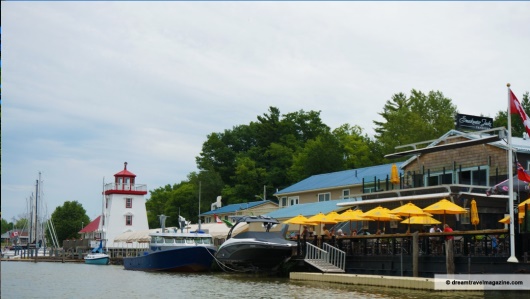 A front row seat to one of the most beautiful sunsets in the world  on their spacious patio on the river's edge.Grand Bend -1:00 – 1;30 – Drive thro with commentary on highlights including Arts Eats and Beats , Turning Circle, Rotary Stage, Historical Walk,  Site of old Casino, Beach Enhancement ( Blue Flag) 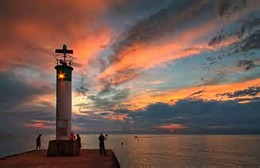 Drive along Hwy 21 pointing out Rotary Trail , Lambton Heritage Museum, and Antique Flea MarketDrive by Pinery (Brochure ) with narration of highlights such as Dynamic Dunes and Carolinian ForestPort  Franks - 2:00 - Drive by with commentary on the Dunes, the Hidden Lakes, entrance of Old Aux Sable River Drive along Army Camp Road with   commentary on Camp and First Nations 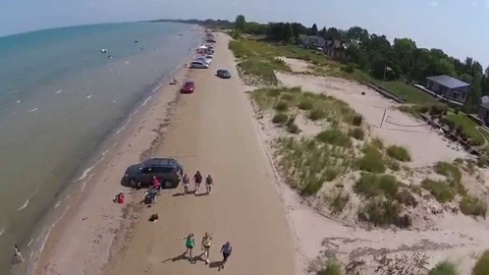 Ipperwash Beach - Drive to Ipperwash  Beach Club for Ice Cream stop and drive along      Ipperwash Beach  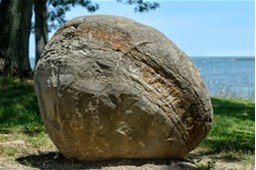 Kettle Point –2:30-  Home of Kettle Point and Stoney Point First Nations   -Commentary on “Kettles”, a geological phenomenon found only tree places in the world Kettle and Stoney Point Wow – 48th Annual – July 14-15, 2018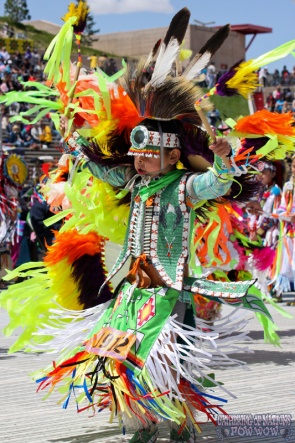 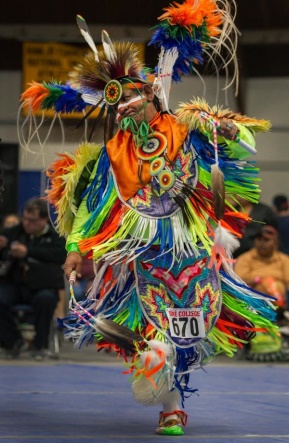 Drive to Rock Glen by - passing Forest and Arkona but commentary on villages. Arkona is popular for pick your   own apples and cherries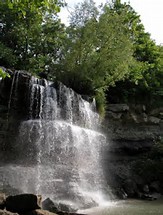 Rock Glen - 3:30   – Waterfall, Carolinian Forest dragged here by receding Ice Age, 350 million year old fossils continually appearing with erosion, museum featuring First Nations artifacts, and Devonian Period Fossils 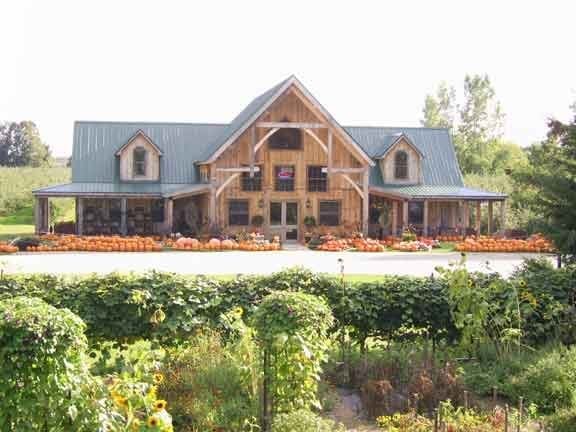 4:00 –4:30 - Stop at Twin Pins Apple Orchard for tasting of Gold Medal winning Apple Ciders5:00 - Return to OakwoodRotary District Conference			         May 4-6, 2018    Grand Bend, Ontario          “WHERE THE FUN NEVER SETS”		              Alternative Programs and Entertainment               Tour Operator: Brad Oke – Smackwater Jacks     Tour Guide: Ed FluterSaturday May 5	Highlights of Huron County and BayfieldOakwood 11:30 - Pick up from 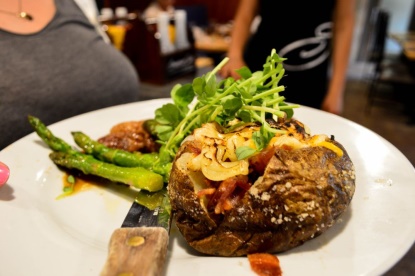 Smackwater Jacks 12-1:00 pm –for lunch. Choose from menuDark Horse Winery – 1:00pm - Deep in the heart of the lush, green Huron County countryside, right next to the iconic Huron Country Playhouse, you’ll find Dark Horse Estate Winery, the first fully functioning estate winery in Ontario’s newest winegrowing region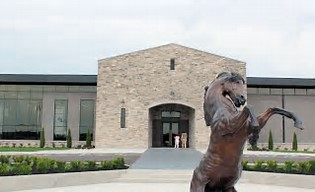 Drive along Hwy 21 with commentary on St Josephs and Nascisse Cantin and proposed Canal from Pt Stanley to St JosephsBad Apple Brewery  2:00 pm  Bad Apple Brewing Company Ltd. is a licensed beer manufacturer. We make small batches of a variety of beers. Located on picturesque orchard along the shores of Lake Huron, Bad Apple Brewing Company has the freshest cider available for making taste bud tantalizing apple beer. Other new Brew Companies in Huron - Stonehouse in Varna, Maelstroms in Seaforth, River Rd. in Bayfield,  Square Brew  in Goderich and Cow Bell in Blythe)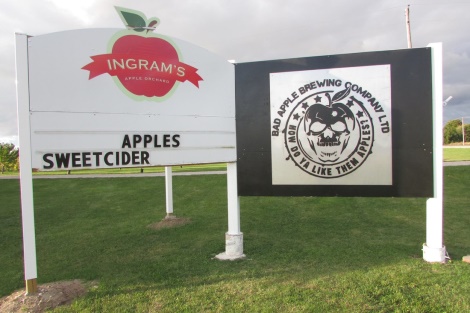 Bayfield –3:00 – 4:00 -  Drive Through – Yacht Club, River, Beach with Boat Wreck , Pier, Albion Hotel,  Shopping  . 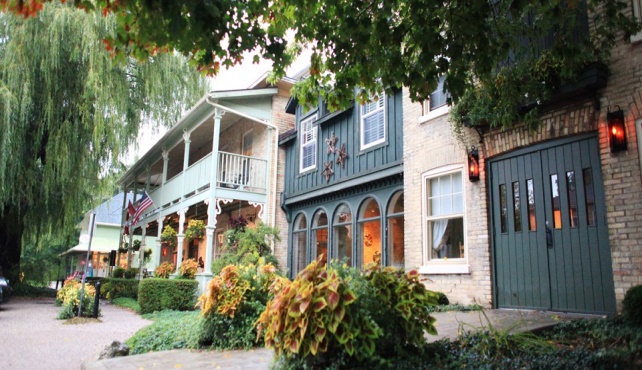 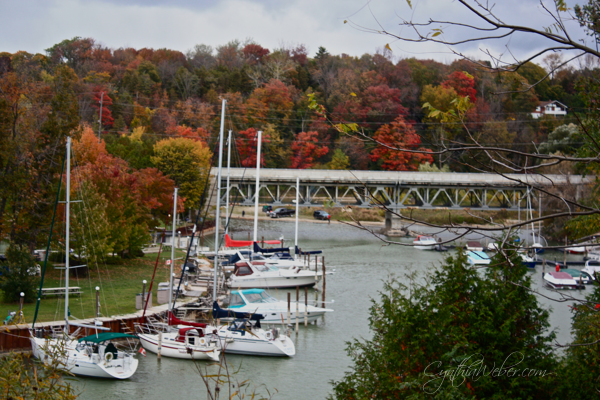 4:30 - Return to OakwoodAdditional Information-     Price – $40 @ per day - Lunch, Transportation, Tour,Entry Fees , Tastings etcWeather – Come prepared Transportation –Tour Bus – Compliments of Smackwater JacksSunday – May 6	Optional Activities Golf Tour Grand Bends Arts Eats and Beats SitesGrand Bend Walking Tour Pinery VisitDark Horse WineryHuron County Craft Beer and Wine TourBayfield Shopping.Lambton Heritage MuseumPinery Antique Flea Market 